City of BallaratAbout the profile areas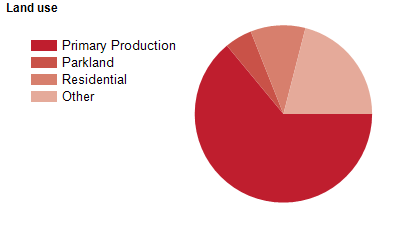 